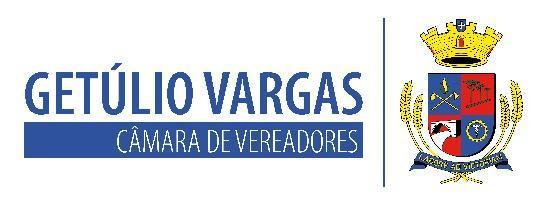 BOLETIM INFORMATIVO Nº. 004/2023Sessão Ordinária do dia 23 de fevereiro de 2023, às 18h30, realizada na sede do Poder Legislativo, na Sala das Sessões Engenheiro Firmino Girardello, sob a Presidência do Vereador Domingo Borges de Oliveira, secretariado pelo Vereador Aquiles Pessoa da Silva, 1º Secretário, com presença dos Vereadores: Dianete Rampazzo Dallacosta, Dinarte Afonso Tagliari Farias, Ines Aparecida Borba, Jeferson Wilian Karpinski, Marco Antonio Talgatti, Nilso João Talgatti e Paulo Dall Agnol.  PROPOSIÇÕES EM PAUTAProjeto de Lei acompanhado de Parecer - 007/2023 - 31/01/2023 - Executivo Municipal - Autoriza o Poder Executivo Municipal a proceder alterações no artigo 236 da Lei nº 1.991/1991, que dispõe sobre o Regime Jurídico dos Servidores Públicos do Município e dá outras providências.APROVADO POR UNANIMIDADEProjeto de Lei - 015/2023 - 17/02/2023 - Executivo Municipal – Fica o Poder Executivo Municipal autorizado a alterar a redação do § 2º da Lei Municipal n.º 5.906/2021 e dá outras providências.APROVADO POR UNANIMIDADEAVISOSO atendimento na Casa acontece das 8h30 às 11h30 e das 13h30 às 17h30 de segunda a sexta-feira.A próxima sessão plenária acontecerá no dia 08 de março (quarta-feira), Dia Internacional da Mulher, razão pela qual será realizada a sessão solene de entrega do troféu Mulher Cidadã 2023;O contato com o Poder Legislativo poderá ser feito também por telefone através do número 54 – 3341 3889, ou pelo e-mail: camaravereadoresgv@gmail.com.Para mais informações acesse:getuliovargas.rs.leg.brGetúlio Vargas, 27 de fevereiro de 2023.Domingo Borges de OliveiraPresidente